Образец письма приставам об увольнении алиментщика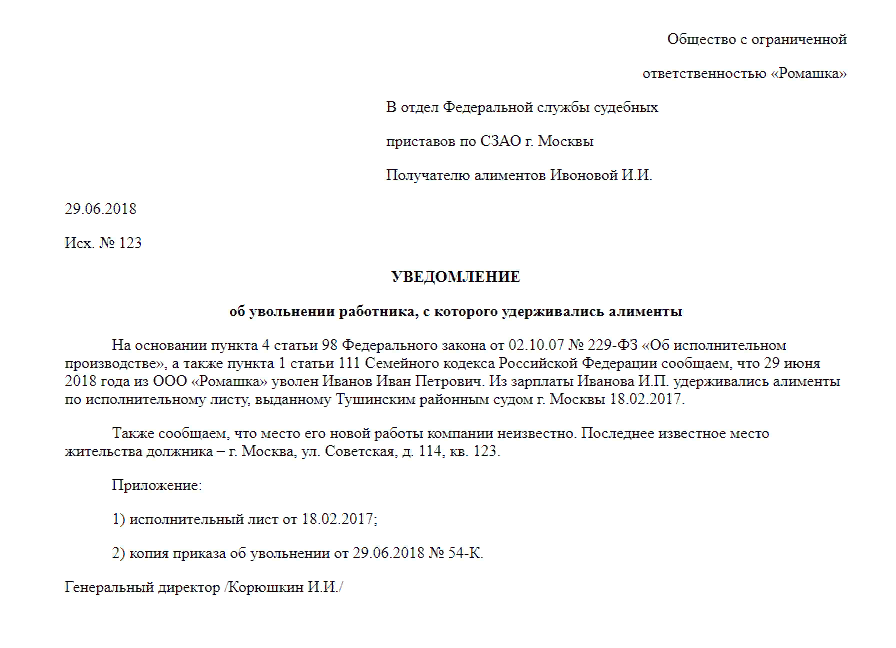 